Single Application / First Application: (additional passes see pg. 2)First Applicant name: 	                                                                Date of birth:     	________________________________copy of student ID supplied               (tick)Email Address:  	______________________________________________Address:		 City:	 	Phone home:	( 	) 		Mobile ( 	)  	*Please complete page 2 if purchasing more than 1 pass.Age definitions:	Age as at 1st June 2020Adult:	18 years and overStudent:	Full Time NZ tertiary student, must have current student photo IDYouth:	6 - 17 years inclusiveChildren 6 years and under and +70yrs receive free day lift passes, Cheques to be made out to Mt Lyford Ski Area Limited Please ensure you enclose the correct amount and include your name and address on the back of the cheque.Amount Paid:	$_______	Payment Type:  credit/debit card made online via website		      Internet Banking – invoiced		      Cheque posted with applicationCurrent Passport size photo included =            (Please tick one)(Please include   name on photo/file.)Selfie from smart phone is acceptable” I have read Page 3, understood and agree to the Terms & Conditions. The information I have provided is true and correct. A parent or legal guardian must sign for all applicants 17 years and under.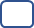 Signed:	                                               Date:	 	/ 	/  	Second Applicant name: 	                                                                Date of birth:     	________________________________copy of student ID supplied               (tick)Email Address:  	______________________________________________Address:		 City:	 	Phone home:	( 	) 		Mobile ( 	)  	Third Applicant name: 	                                                                Date of birth:     	________________________________copy of student ID supplied               (tick)Email Address:  	______________________________________________Address:		 City:	 	Phone home:	( 	) 		Mobile ( 	)  	Fourth Applicant name: 	                                                                Date of birth:     	________________________________copy of student ID supplied               (tick)Email Address:  	______________________________________________Address:		 City:	 	Phone home:	( 	) 		Mobile ( 	)  	Fifth Applicant name: 	                                                                Date of birth:     	________________________________copy of student ID supplied               (tick)Email Address:  	______________________________________________Address:		 City:	 	Phone home:	( 	) 		Mobile ( 	)  	Mt Lyford Season Pass Information & Terms & Conditions 2020Complete the application form below and return to: Mt Lyford Ski Area, 38A Titoki Drive, Kaikoura Flat, Kaikoura 7371. Or mtlyfordseasonpass@xtra.co.nzPayment type has been specified in the application.Please enclose your payment (cheque only), a passport photo and a copy of your Student ID.Your season pass will be ready for collection from the ticket office from opening day. Mt Lyford is scheduled to open on Saturday 30th June. For all season pass enquiries please call 0274 710 717.2020 TERMS & CONDITIONSThe operating season is 30th June until 15th September 2020. Season length is subject to snow, weather and market conditions and the season may be longer or shorter than indicated. Mt Lyford Ski Area Limited does not guarantee the length of season or the number of lifts operating at any time.The pass is non-transferable. It may only be used by the person whose name and photograph it bears and it may not be transferred or sold to another person. If a third party is found using your pass, the pass will be confiscated and Mt Lyford Ski Area Limited reserves the right to decline to reissue the pass or to issue you with passes in the future.If you lose your pass or it is stolen please report this immediately to 0274 710717.Fraudulent use of your pass will result in confiscation and prosecution for all parties involved.All pass holders must abide by the ski area user responsibility code. Misconduct will result in the withdrawal of the pass with no refund. Misconduct includes, but is not limited to, reckless or dangerous skiing or riding, disregard for closed areas, skiing or riding under the influence of alcohol or drugs.Season passes are non-refundable.You must carry your pass with you at all times when skiing or riding.1 November – 24 December 201925 December 2019 -30 April 20201 May – End of Season 2020ADULT$199$249$399STUDENT/+ 65 to 69 yrs$149$199$399YOUTH$109$149$249